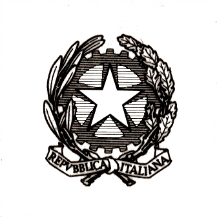 Istituto Comprensivo “San Gottardo”Via Giulia de Vincenzi, 26 - 16138 GENOVAtel. 010.8362404 – fax 010.8361487e-mail: geic809004@istruzione.it – geic809004@pec.istruzione.it CANDIDATURA A MEMBRO DELCOMITATO DI VALUTAZIONE DEI DOCENTIEx comma . 107/2015COMPONENTE GENITORIAl Consiglio di Istitutodell’IC “San Gottardo” – GenovaIl/la sottoscritto/a ______________________________________________________ genitore dell’alunno/a ________________________________________________ iscritto/a per il corrente a.s. alla classe/sezione ______________________________ dell’IC “San Gottardo”, presenta la propria candidatura quale membro per la componente genitori del Comitato di Valutazione dei Docenti, istituito ai sensi del comma . 107/2015.A tal fine dichiara sotto la propria responsabilità ??? Genova, ___________________Firma del candidato_______________________________